Муниципальное бюджетное общеобразовательное учреждение«Средняя общеобразовательная школа № 83»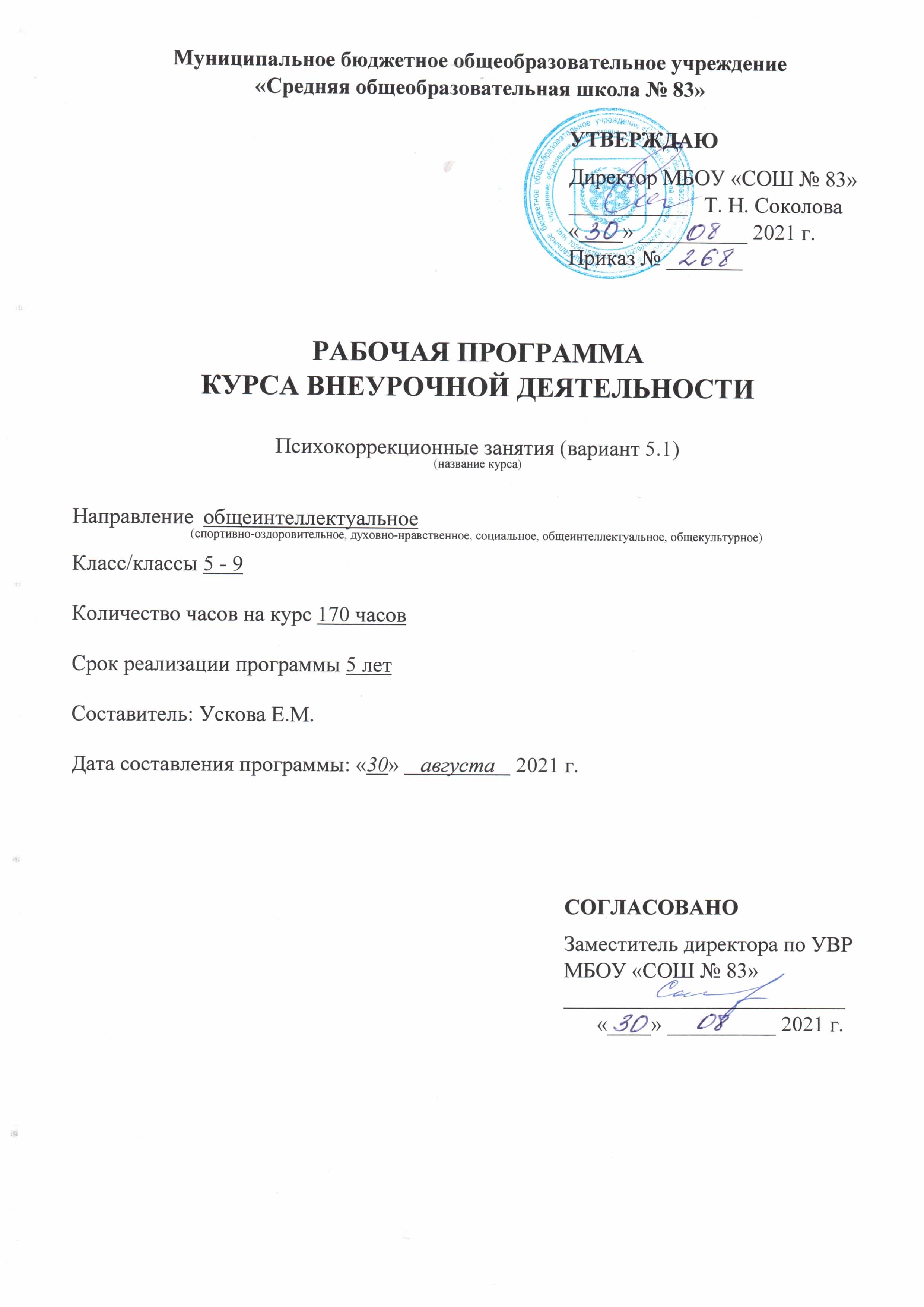 РАБОЧАЯ ПРОГРАММАКУРСА ВНЕУРОЧНОЙ ДЕЯТЕЛЬНОСТИ«Тайны русского языка»по   русскому языкуНаправление  общекультурноеКласс  7АКоличество часов на курс  17Срок реализации программы 1 годСоставитель: Сальникова Инна АркадьевнаДата составления программы: «30»    августа	 2021 г.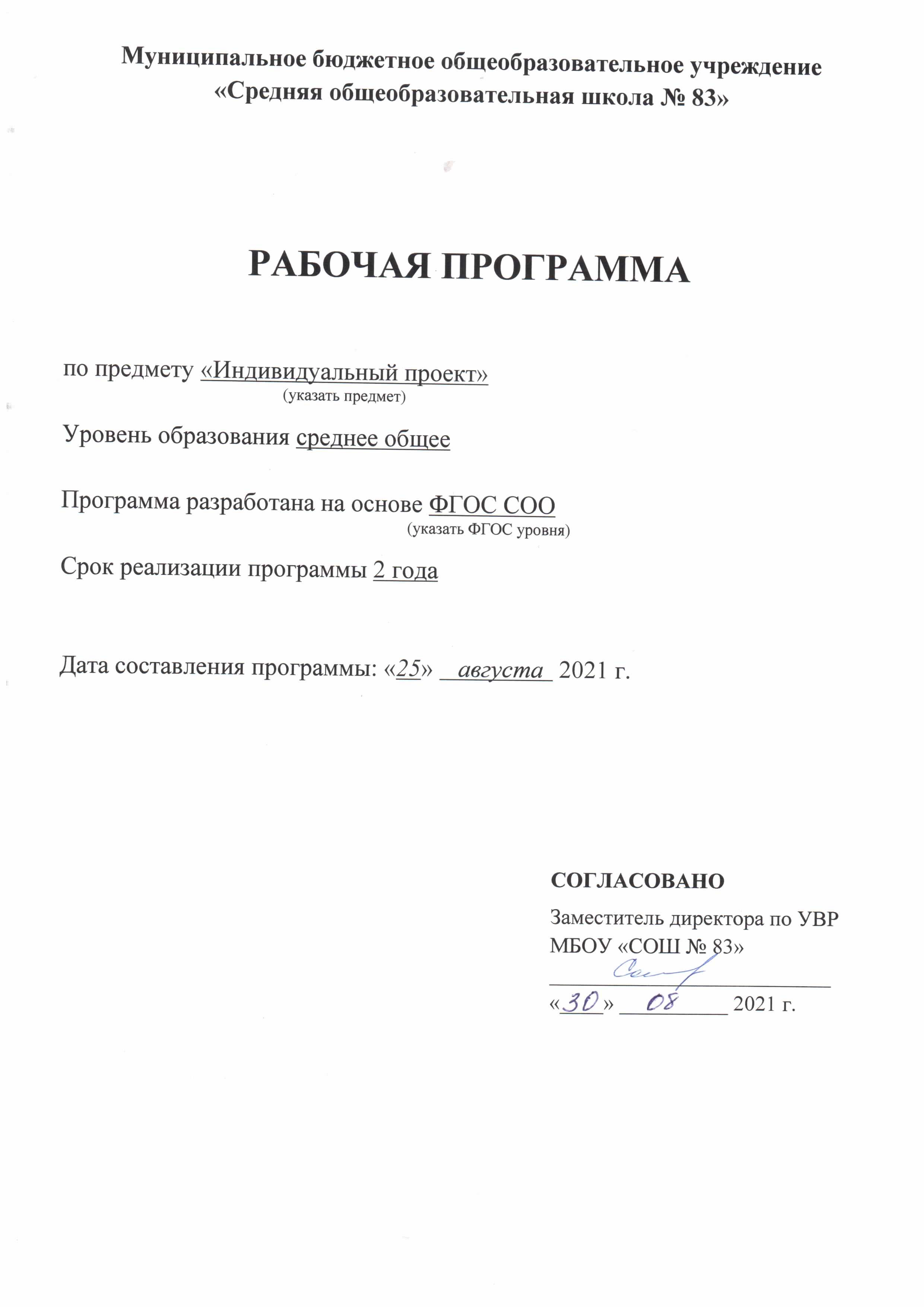 ОГЛАВЛЕНИЕ1.	Пояснительная записка ____________________________ 3 2.	Планируемые результаты освоения учебного предмета __43.	Содержание учебного предмета _____________________ 54.	Тематическое планирование ________________________55.	Приложения ____________________________________ _8ПОЯСНИТЕЛЬНАЯ ЗАПИСКАРабочая программа внеурочной деятельности «Тайны русского языка»» для обучающихся 7 класса составлена на основе ФГОС,  примерной программы по русскому языку, направленной на развитие речевой и мыслительной деятельности, коммуникативных умений и навыков, обеспечивающих свободное владение русским литературным языком в разных сферах и ситуациях общения; готовности и способности к речевому взаимодействию и взаимопониманию; потребности в речевом самоусовершенствовании.В основе построения данной программы лежит идея гуманизации образования, соответствующая представлениям о целях школьного образования и ставящая в центр внимания личность ученика, его интересы и способности. В обучении и общем развитии обучающихся основной образовательной программы основного общего образования предмету «Русский язык» принадлежит немаловажная роль: совершенствование видов речевой деятельности (аудирования, чтения, говорения и письма); понимание определяющей роли языка в развитии интеллектуальных и творческих способностей личности, в процессе образования и самообразования; использование коммуникативно-эстетических возможностей русского языка; обогащение активного и потенциального словарного запаса, расширение объёма используемых в речи грамматических средств для свободного выражения мыслей и чувств адекватной ситуации и стилю общения; овладение основными стилистическими ресурсами лексики и фразеологии языка, основными нормами литературного языка (орфоэпическими, лексическими, грамматическими, орфографическими, пунктуационными), нормами речевого этикета; стремление к речевому самосовершенствованию; формирование ответственности за языковую культуру как общечеловеческую.Цель программы достигается в результате решения ряда взаимосвязанных между собой задач:1. познакомить с основными этапами в развитии языка;2. формировать навыки, необходимые для общения бытового и делового;3. пробудить потребность у обучающихся к формированию яркой и выразительной устной и письменной речи;4. способствовать формированию и развитию у учащихся разносторонних интересов, культуры мышления;5. способствовать развитию смекалки и сообразительности.6. создать условия для учебно-исследовательской и проектной деятельности обучающихся, а также их самостоятельной работы по развитию речи.Место курса в учебном планеПрограмма рассчитана для внеурочной деятельности обучающихся 7 класса. Всего 17 часов (по 0,5 ч в неделю внеаудиторного времени).ПЛАНИРУЕМЫЕ РЕЗУЛЬТАТЫ ОСВОЕНИЯ УЧЕБНОГО ПРЕДМЕТАЛичностные: развитие любви и уважения к Отечеству, его языку и культуре; понимание роли слова, русского языка в формировании и выражении мыслей и чувств, самовыражения и развития творческих способностей; формирование коммуникативной компетентности в общении и сотрудничестве со сверстниками, детьми старшего и младшего возраста, взрослыми в процессе образовательной, общественно полезной, учебно-исследовательской, творческой и других видов деятельности;Метапредметные: развивать мотивы и интересы познавательной деятельности; владение основами самоконтроля, самооценки, принятия решений и осуществления сознательного выбора в познавательной деятельности; умение осознанно использовать речевые средства в соответствии с задачей коммуникации для выражения своих чувств, мыслей и потребностей; владение устной и письменной речью, монологической контекстной речью;Предметные: знать/ понимать/ уметь· владеть качествами хорошей речи (точность, логичность, чистота, выразительность, уместность, богатство);· моделировать речевое поведение в соответствии с задачами общения;· расширять сведения о нормах речевого поведения в различных сферах общения;· совершенствовать умение осуществлять речевой самоконтроль, находить грамматические и  речевые ошибки, недочёты и исправлять их;· работать над расширением словарного запаса;· применять полученные знания и умения в повседневной речевой практике, создавая устные и письменные высказывания и соблюдая разные виды языковых норм.Планируемые результаты изучения курса:В результате изучения данного курса обучающийся должениметь представление:- о роли слова, русского языка в формировании и выражении мыслей и чувств, самовыражения и развития творческих способностей;- о нормах русского литературного языка (орфоэпических, лексических, грамматических) и правилах речевого этикета;- о нормах речевого поведения в различных сферах общения.знать:- основные понятия культуры речи, основные качества речи;- показатели индивидуальной культуры человека;- языковые средства для успешного решения коммуникативных задач (диалог, устные монологические высказывания, письменные тексты) с учетом особенностей разных видов речи и ситуаций общения;- изобразительные возможности словообразования, выразительные средства лексики и фразеологии, грамматические средства выразительности речи;- основные нормы литературного языка;- назначение речевого этикета;- значение различных видов словарей в жизни человека.- качества хорошей речи (точность, логичность, чистота, выразительность, уместность, богатство).СОДЕРЖАНИЕ КУРСАИз истории русского языка (2 часа)Вводное занятие. Русский язык – наше национальное богатство. Первоучители словенские. Славянская азбука. Азбучный имяслов. История буквы ЯТЬ. Падение редуцированных  и последствия этого процесса.«Вначале было слово…» (8 часов)О чём рассказывает устное народное творчество? Сказка П.П. Ершова «Конёк-горбунок» - литературный памятник живому русскому языку XIX века. Историзмы, архаизмы, неологизмы. Литературный язык и местные говоры. Лексические диалектные различия и их типы. Анализ диалектной лексики в рассказе С.М.Мишнева «Русская изба». Фразеологическое богатство языка. Фразеологические словари. Краткие мудрые изречения. Афоризмы. Крылатые слова. Сочинение сказки с использованием фразеологизмов, афоризмов, крылатых слов. Общеупотребительные слова. Термины и профессионализмы. Жаргонная лексика. Молодёжный сленг и отношение к нему. Антропонимика как наука. Личное имя. Отчество. История возникновения фамилий. О чем могут рассказать фамилии?Прозвища как объект научного изучения. Происхождение прозвищ.«Слово – понятие, слово – творчество» (3 часа)К истокам слова. Почему мы так говорим? Происхождение слов. Работа с этимологическим словарем. Лексическое значение слова. Способы определения лексического значения слова. Толковый словарь. «Сказал то же, да не одно и то же». О словах одинаковых, но разных. Как правильно употреблять слова. Многозначность как основа художественных тропов. Метафора в загадках, пословицах, поговорках. Богатство русского языка (синонимы, антонимы). Текст как речевое произведение. Тема, микротема, основная мысль, ключевые слова. Письмо как речевой жанр. Как общаться на расстоянии? Напиши письмо Маме.Качества хорошей речи (4 часа)Разговор как искусство устной речи. Основные нормы современного литературного произношения. Эмоциональная грамотность. История современных знаков препинания. Трудно ли говорить по-русски? «Наш дар бессмертный – речь». Итоговое занятие.ТЕМАТИЧЕСКОЕ ПЛАНИРОВАНИЕПРИЛОЖЕНИЕСредства обучения:1. Мультимедийные презентации по темам: «Великие люди о языке», «Лексические диалектные различия и их типы», «Фразеологическое богатство языка», «Крылатые выражения»,2. Сказка П.П. Ершова «Конёк-горбунок» (х\ф)3. Словари и справочники по русскому языку:-Орфографический словарь. Д.Н.Ушаков, С.Е.Крючков. Дрофа, Москва,2006-Фразеологический словарь русского языка. В.Тихонов. Русский язык. Медиа, Москва,2006-Краткий этимолого-орфографический словарь. Патрамова З.С. Саратов, «Лицей»20054. Мультимедийные пособия.- Большая энциклопедия Кирилла и Мефодия. /Изд. ООО «Кирилл и Мефодий», 2007, 2008, 2010.Полезные ссылки в сети Интернет1. «Виртуальная школа» (http://vschool.km.ru/).2. «Знаете слово?» (http://math.msu.su/~apentus/znaete/).3. Основные правила грамматики русского языка http://www.ipmce.su/~lib/osn_prav.html).4. Правила хорошего тона в нашей жизни обязательна! (www.knigge.ru)5. Русские словари. Служба русского языка (http:// www.slovari.ru/lang/ru/)6. Сайт «Урок. Русский язык для школьников и преподавателей» (http://urok.hut.ru/).7. Сайт «Толковый словарь В. И. Даля» (http://www.slova.ru/).8. «Словарь устаревших и диалектных слов» (http:// www.telegraf.ru/misc/day/dis.htm).9. Словарь молодежного сленга” http://teenslang.su//t_blank№ п/пТема занятияКол-во часовХарактеристика деятельностиДатаПримечание1Вводное занятие. Русский язык – наше национальное богатство1Лекционное занятие2Первоучители словенские. Славянская азбука1Подготовка сообщений, практические задания«Вначале было слово…»(13 часов)3О чём рассказывает устное народное творчество? Сказка П.П. Ершова «Конёк-горбунок» - литературный памятник живому русскому языку XIX века1Просмотр сказки.Индивидуальная и групповая поисковая работа 4Историзмы, архаизмы, неологизмы1Сбор материала и анализ5Литературный язык и местные говоры1Индивидуальная поисковая работа. Практическое занятие6Фразеологическое богатство языка. Фразеологические словари1Индивидуальная поисковая работа. Практическое занятие7-8Практическая работа. Сочинение сказки с использованием фразеологизмов, афоризмов, крылатых слов2Создание самодельных книжек сказок или выпуск сборника сказок9Общеупотребительные слова, Термины и профессионализмы. Жаргонная лексика1Индивидуальная и групповая поисковая работа10Молодёжный сленг и отношение к нему Прозвища как объект научного изучения. Происхождение прозвищ1Самостоятельное наблюдение и запись речи своей, своих товарищей, старшего поколения,«Слово – понятие, слово – творчество»(10 часов)11К истокам слова. Почему мы так говорим?1Составление «биографии» слова12Лексическое значение слова. Способы определения лексического значения слова. Толковый словарь. Многозначность как основа художественных тропов. Метафора в загадках, пословицах, поговорках1Составление «паспорта» слова13Текст как речевое произведение. Тема, микротема, основная мысль, ключевые слова1Работа с текстамиКачества хорошей речи (6 часов)14Разговор как искусство устной речи. Основные нормы современного литературного произношения.115Орфоэпические нормы русского языка1Индивидуальная и групповая работа. Практическое занятие16-17«Наш дар бессмертный - речь»2Защита проекта